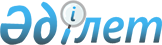 Об утверждении Правил заключения накопительным пенсионным фондом договоров о пенсионном обеспечении
					
			Утративший силу
			
			
		
					Постановление Правления Национального Банка Республики Казахстан от 24 февраля 2012 года № 82. Зарегистрировано в Министерстве юстиции Республики Казахстан 12 апреля 2012 года № 7569. Утратило силу постановлением Правления Национального Банка Республики Казахстан от 27 августа 2013 года № 235      Сноска. Утратило силу постановлением Правления Национального Банка РК от 27.08.2013 № 235 (вводится в действие по истечении десяти календарных дней после дня его первого официального опубликования).

      В соответствии с Законом Республики Казахстан от 28 декабря 2011 года «О внесении изменений и дополнений в некоторые законодательные акты Республики Казахстан по вопросам регулирования банковской деятельности и финансовых организаций в части минимизации рисков» Правление Национального Банка Республики Казахстан ПОСТАНОВЛЯЕТ:



      1. Утвердить прилагаемые Правила заключения накопительным пенсионным фондом договоров о пенсионном обеспечении.



      2. Накопительным пенсионным фондам в срок до 1 мая 2012 года привести свою деятельность в соответствие с настоящим постановлением.



      3. Настоящее постановление вводится в действие по истечении десяти календарных дней после дня его первого официального опубликования.      Председатель

      Национального Банка                        Г. Марченко

Утверждены           

постановлением Правления    

Национального Банка     

Республики Казахстан     

от 24 февраля 2012 года № 82 

Правила

заключения накопительным пенсионным фондом договоров

о пенсионном обеспечении

      Настоящие Правила заключения накопительным пенсионным фондом договоров о пенсионном обеспечении (далее – Правила) разработаны в соответствии с Законом Республики Казахстан от 20 июня 1997 года «О пенсионном обеспечении в Республике Казахстан» (далее – Закон) и устанавливают порядок заключения накопительным пенсионным фондом (далее - Фонд) договоров о пенсионном обеспечении за счет обязательных, добровольных пенсионных и добровольных профессиональных пенсионных взносов в офисе или вне офиса Фонда.



      1. В Правилах используются следующие понятия:



      1) заключение договора о пенсионном обеспечении - мероприятия, осуществляемые работниками Фонда в рамках деятельности по привлечению пенсионных взносов и пенсионным выплатам, включающие оказание консультационных услуг физическим лицам по вопросам функционирования накопительной пенсионной системы и деятельности по инвестиционному управлению пенсионными активами, распространение информации о деятельности Фонда и (или) других субъектов накопительной пенсионной системы, в том числе рекламного характера, действия по подготовке к подписанию и подписанию договора о пенсионном обеспечении между представителем Фонда, с одной стороны, и вкладчиком (получателем), с другой стороны, в результате которых производится регистрация договора о пенсионном обеспечении;



      2) центральная база данных Фонда – автоматизированная система пенсионного учета, содержащая информацию о вкладчиках (получателях), индивидуальных пенсионных счетах вкладчиков (получателей) и операциям, проводимым по индивидуальным пенсионным счетам вкладчиков (получателей);



      3) офис Фонда - место нахождения накопительного пенсионного фонда, его филиалов и (или) иных подразделений (за исключением представительств);



      4) представитель Фонда - физическое лицо, имеющее соответствующие полномочия по заключению договора о пенсионном обеспечении от имени Фонда;



      5) почтовый адрес – фактический адрес, по которому находится офис Фонда.



      2. Организация работы офиса Фонда осуществляется в соответствии с приложением 1 к Правилам.



      3. Журнал учета договоров о пенсионном обеспечении, заключенных с Фондом, ведется на бумажном и (или) электронном носителях, заполняется по форме согласно приложению 2 к Правилам и соответствует следующим требованиям:



      1) журнал на бумажном носителе прошнуровывается и пронумеровывается, предпоследняя страница опечатывается печатью подразделения Фонда. По завершении использования журнал на бумажном носителе сдается в архив центрального (головного) офиса Фонда;



      2) журнал на электронном носителе обеспечивает автоматическую регистрацию времени внесения записей, связанных с заключением пенсионных договоров, с исключением возможности внесения изменений в ранее введенную запись.



      4. Заключение договора о пенсионном обеспечении за счет обязательных, добровольных и добровольных профессиональных пенсионных взносов в офисе Фонда осуществляется при личном обращении вкладчика и (или) получателя, или доверенного лица вкладчика и (или) получателя, не являющегося работником Фонда, на основании нотариально удостоверенной доверенности, при предоставлении документов, предусмотренных для данного договора постановлением Правления Агентства Республики Казахстан по регулированию и надзору финансового рынка и финансовых организаций от 27 февраля 2009 года № 36 «Об утверждении типовых договоров о пенсионном обеспечении за счет обязательных, добровольных и добровольных профессиональных пенсионных взносов» (зарегистрированным в Реестре государственной регистрации нормативных правовых актов под № 5603).



      5. Работник Фонда при принятии документов вкладчика (получателя), являющегося физическим лицом:



      1) проверяет документ, удостоверяющий личность вкладчика (получателя);



      2) проверяет соответствие реквизитов в документе, удостоверяющем личность, с реквизитами, указанными в свидетельстве о присвоении социального индивидуального кода вкладчика (получателя);



      3) проверяет наличие регистрационного номера налогоплательщика или при наличии индивидуальный идентификационный номер;



      4) определяет принадлежность вкладчика (получателя) к лицам, имеющим право на пенсионное обеспечение в Республике Казахстан;



      5) проводит ознакомление вкладчика (получателя) с пенсионными правилами Фонда.



      6. Работник Фонда при принятии документов вкладчика, являющегося юридическим лицом, в дополнение к документам, указанным в подпунктах 1), 2) и 3) пункта 5 Правил, проверяет:



      1) наличие нотариально засвидетельствованной копии устава юридического лица;



      2) наличие нотариально засвидетельствованной копии справки или свидетельства о государственной регистрации (перерегистрации) юридического лица;



      3) наличие оригинала распорядительного документа или приказа юридического лица о назначении руководителя юридического лица;



      4) при наличии оригинал доверенности от руководителя юридического лица на право подписания договора о пенсионном обеспечении от имени юридического лица;



      5) при наличии бизнес-идентификационный номер.

      Сноска. Пункт 6 с изменением, внесенным постановлением Правления Национального Банка РК от 26.04.2013 № 110 (вводится в действие по истечении десяти календарных дней после дня его первого официального опубликования).



      7. Работник Фонда при отсутствии замечаний к пакету документов, представленному вкладчиком (получателем), осуществляет ввод всех реквизитов договора о пенсионном обеспечении в центральную базу данных Фонда для открытия индивидуального пенсионного счета вкладчику (получателю).



      8. После ввода реквизитов договора о пенсионном обеспечении в центральной базе данных Фонда в режиме реального времени договору о пенсионном обеспечении присваивается номер. Время совершения данной операции фиксируется в центральной базе данных Фонда.



      9. Договор о пенсионном обеспечении распечатывается посредством действующего программного обеспечения Фонда из центральной базы данных Фонда:



      1) за счет обязательных пенсионных взносов в двух экземплярах;



      2) за счет добровольных пенсионных взносов в пользу вкладчика в двух экземплярах;



      3) за счет добровольных пенсионных взносов в пользу третьих лиц в трех экземплярах;



      4) за счет добровольных профессиональных взносов в трех экземплярах.



      10. Представитель Фонда:



      1) предоставляет распечатанный договор о пенсионном обеспечении вкладчику (получателю) для проверки соответствия представленных вкладчиком (получателем) документов и для его подписания;



      2) удостоверяется в том, что договор о пенсионном обеспечении подписывается вкладчиком (получателем) собственноручно в офисе Фонда;



      3) после подписания вкладчиком (получателем) договора о пенсионном обеспечении проставляет подпись в графе «представитель Фонда» и скрепляет договор о пенсионном обеспечении печатью Фонда;



      4) снимает копии с представленного вкладчиком (получателем) пакета документов, проставляя на них отметку «Копия верна», с указанием своей фамилии, инициалов, должности и подписи. Допускается проставление отметки «Копия верна», фамилии, инициалов и должности в виде штампа, за исключением подписи, которая проставляется собственноручно.



      11. Оригинал договора о пенсионном обеспечении с подписями сторон сканируется, графический файл договора размещается в центральной базе данных Фонда. Время совершения операции по размещению графического файла договора о пенсионном обеспечении фиксируется в центральной базе данных Фонда.



      Время между присвоением номера индивидуального пенсионного счета и размещением графического файла договора о пенсионном обеспечении не превышает шестидесяти минут.



      12. Не допускается замена и удаление размещенных графических файлов договора о пенсионном обеспечении.



      13. Оригиналы документов и договор о пенсионном обеспечении вручаются представителем Фонда вкладчику (получателю).



      14. При заключении договора о пенсионном обеспечении вне офиса Фонда вкладчик (получатель) на основании документов, указанных в пунктах 5 и 6 Правил, в случае заключения договоров о пенсионном обеспечении за счет обязательных пенсионных взносов заполняет два экземпляра договора о пенсионном обеспечении, в случае заключения договора о пенсионном обеспечении за счет добровольных пенсионных и добровольных профессиональных пенсионных взносов заполняет три экземпляра договора о пенсионном обеспечении в части указания реквизитов вкладчика (получателя).



      15. Вкладчик (получатель), являющийся физическим лицом, передает в Фонд подписанный договор о пенсионном обеспечении и копию документа, удостоверяющего личность вкладчика (получателя), вкладчик, являющийся юридическим лицом, передает копии распорядительного документа или приказа юридического лица о назначении руководителя юридического лица, при наличии – доверенность от руководителя юридического лица на право подписания договора о пенсионном обеспечении от имени юридического лица, документа, удостоверяющего личность представителя юридического лица, почтовой связью.



      16. Работник Фонда при получении договора о пенсионном обеспечении и документов, указанных в пункте 15 Правил:



      1) сверяет копии документов, удостоверяющих личность вкладчика (получателя), полученные от вкладчика (получателя), с реквизитами вкладчика (получателя) в договоре о пенсионном обеспечении;



      2) проверяет документ, удостоверяющий личность вкладчика (получателя);



      3) проверяет соответствие реквизитов в документе, удостоверяющем личность, с реквизитами, указанными в свидетельстве о присвоении социального индивидуального кода вкладчика (получателя);



      4) определяет принадлежность вкладчика и (или) получателя к лицам, имеющим право на пенсионное обеспечение в Республике Казахстан;



      5) проверяет наличие нотариально засвидетельствованной копии устава юридического лица;



      6) проверяет наличие нотариально засвидетельствованной копии справки или свидетельства о государственной регистрации (перерегистрации) юридического лица;



      7) проверяет наличие распорядительного документа или приказа юридического лица о назначении руководителя юридического лица;



      8) проверяет при наличии доверенность руководителя юридического лица на право подписания договора о пенсионном обеспечении от имени юридического лица.

      Сноска. Пункт 16 с изменением, внесенным постановлением Правления Национального Банка РК от 26.04.2013 № 110 (вводится в действие по истечении десяти календарных дней после дня его первого официального опубликования).



      17. При выявлении работником Фонда несоответствия подписанного вкладчиком (получателем) договора о пенсионном обеспечении требованиям законодательства Республики Казахстан о пенсионном обеспечении или наличия у вкладчика (получателя) действующего договора о пенсионном обеспечении с данным Фондом Фонд отказывает в заключении договора о пенсионном обеспечении с указанием причины отказа и уведомлением об отказе вкладчика (получателя).



      18. Работник Фонда при соответствии подписанного вкладчиком (получателем) договора о пенсионном обеспечении требованиям законодательства Республики Казахстан о пенсионном обеспечении:



      1) осуществляет ввод всех реквизитов договора о пенсионном обеспечении в центральную базу данных Фонда;



      2) регистрирует договор о пенсионном обеспечении и открывает индивидуальный пенсионный счет вкладчику (получателю);



      3) указывает в соответствующей графе договора о пенсионном обеспечении дату заключения договора о пенсионном обеспечении, номер договора о пенсионном обеспечении и индивидуального пенсионного счета вкладчика (получателя).



      19. Датой заключения договора о пенсионном обеспечении является дата регистрации договора о пенсионном обеспечении в центральной базе данных Фонда.



      20. Представитель Фонда после регистрации пенсионного договора проставляет подпись в графе «представитель Фонда» с оттиском печати.



      21. Фонд по договорам о пенсионном обеспечении, зарегистрированным в едином списке физических лиц, заключивших договор о пенсионном обеспечении за счет обязательных пенсионных взносов, передает соответствующие экземпляр (экземпляры) вкладчику (получателю) через средства почтовой связи или через работника Фонда, экземпляр, предназначенный для Фонда, передает в архив Фонда. По договорам о пенсионном обеспечении за счет обязательных пенсионных взносов, не прошедших регистрацию в едином списке физических лиц, заключивших договор о пенсионном обеспечении за счет обязательных пенсионных взносов, уведомляет физическое лицо с указанием причины отказа центрального (головного) офиса Фонда.

Приложение 1            

к Правилам заключения        

накопительным пенсионным фондом 

договоров о пенсионном обеспечении 

Организация работы офиса Фонда

      1. Офис Фонда размещается в нежилом помещении, принадлежащем Фонду на праве собственности или на праве пользования, и соответствует следующим требованиям:



      1) является стационарным помещением, оборудованным рабочими местами, соответствующими требованиям пункта 2 настоящего приложения;



      2) копии лицензии Фонда на осуществление деятельности по привлечению пенсионных взносов и осуществлению пенсионных выплат и согласованных с уполномоченным органом пенсионных правил Фонда размещаются в местах, доступных для обозрения и ознакомления с ними;



      3) снабжен сейфом или металлическим шкафом для хранения печати Фонда;



      4) имеет почтовый адрес, указанный в пенсионных правилах Фонда, и (или) размещенный на интернет - ресурсе Фонда.



      2. Рабочее место работника Фонда соответствует следующим требованиям:



      1) персональный компьютер соединен с центральной базой данных Фонда в режиме реального времени;



      2) персональный компьютер имеет комплекс защиты, включающий в себя средства идентификации и аутентификации пользователей, а также средства обеспечения целостности и конфиденциальности данных.



      Центральная база данных Фонда предусматривает ведение электронных журналов учета пенсионных договоров.



      3. В целях информационной безопасности программное обеспечение офиса Фонда обеспечивает сохранность данных и возможность восстановления работы при появлении сбоев.



      4. Подразделение Фонда, размещенное в офисе Фонда, имеющее право на осуществление функций по заключению договоров о пенсионном обеспечении, соответствует следующим требованиям:



      1) количество работников Фонда составляет не менее двух человек, включая представителя Фонда;



      2) офис Фонда осуществляет дополнительные функции, связанные с обслуживанием вкладчиков (получателей), включающие прием документов на выплаты пенсионных накоплений, выдачу выписок о состоянии индивидуального пенсионного счета вкладчиков (получателей), внесения изменений реквизитов вкладчиков (получателей);



      3) подразделение имеет печать и журнал учета договоров о пенсионном обеспечении.

Приложение 2             

к Правилам заключения        

накопительным пенсионным фондом 

договоров о пенсионном обеспечении

Форма             

Журнал учета договоров      Сноска. Приложение 2 с изменением, внесенным постановлением Правления Национального Банка РК от 26.04.2013 № 110 (вводится в действие по истечении десяти календарных дней после дня его первого официального опубликования).

      продолжение таблицы
					© 2012. РГП на ПХВ «Институт законодательства и правовой информации Республики Казахстан» Министерства юстиции Республики Казахстан
				№Реквизиты

вкладчика,

являющегося

физическим

лицомРеквизиты

вкладчика,

являющегося

физическим

лицомРеквизиты

вкладчика,

являющегося

физическим

лицомРеквизиты

вкладчика,

являющегося

физическим

лицомРеквизиты

вкладчика, являющегося юридическим лицомРеквизиты

вкладчика, являющегося юридическим лицомРеквизиты

вкладчика, являющегося юридическим лицомРеквизиты

вкладчика, являющегося юридическим лицомРеквизиты

вкладчика, являющегося юридическим лицомМесто

заключения

договора о

пенсионном

обеспе-чении

(офис

Фонда)Место

заключения

договора о

пенсионном

обеспечении

вне офиса

Фонда с

указанием

фамилий,

имен,

отчеств (при

их наличии)

нотариуса

или иных,

лиц,

уполномо-

ченных

Законом

Республики

Казахстан от

14 июля 1997

года «О

нотариате»

на

совершение

нотариальных

действий ФамилияИмяОтчество (при наличии)Дата

рож-

денияНотариально засвидетельствования копия устава юридического лицаНотариально засвидетельствованная копия справки или свидетельства о государственной регистрации (перерегистрации) юридического лицаРаспорядительный документДоверенность на право подписания договора о пенсионном обеспечении руководителя юридического лица (при наличии)Бизнес-идентификационный номер (при наличии)Номер

договора о

пенсионном

обеспе-

ченииВремя

заключения

договора о

пенсионном

обеспе-

ченииДата

заключения

договора о

пенсионном

обеспеченииПодпись

вкладчика,

заключивше-

го договор

о

пенсионном

обеспеченииФамилия, имя, отчество (при

наличии) и подпись работников

Фонда, в присутствии которых

заключен договор о пенсионном

обеспеченииФамилия, имя, отчество (при

наличии) и подпись работников

Фонда, в присутствии которых

заключен договор о пенсионном

обеспеченииФамилия, имя, отчество (при

наличии) и подпись работников

Фонда, в присутствии которых

заключен договор о пенсионном

обеспеченииФамилия, имя,

отчество (при

наличии)

работника

ФондаПодпись

работ-

ника

ФондаПодпись

работника

Фонда